Witam serdecznie na kolejnych zajęciach,                              Poznań, 27. 03. 2020r.Mam nadzieję kochane dzieci, że mile spędziłyście zajęcia z rodzicami przy komputerze. Starałam się, aby były one różnorodne i każdy z Was znalazł dla siebie coś miłego. Przed nami weekend, a więc macie Państwo trochę więcej czasu na zajęcia ze swoimi pociechami. Z tego powodu przygotowałam trochę więcej zajęć. Postaram się również w każdy piątek przygotować materiały do nauki języka angielskiego. Zdaję sobie sprawę, że to są 3- latki, a nauka języka obcego różni się od nauki innych przedmiotów. Oczywiście nie każdy rodzic musi znać ten język. Z tego powodu zdecydowałam, iż będą to głównie powtórki językowe.Temat: „BAJKI I BAŚNIE- MOJA ULUBIONA BAJKA”Zad. 1Proszę przeczytać dziecku książeczkę pt. „Czerwony kapturek” Braci Grimm. Jeśli Państwo nie posiadają takiej bajki w swojej biblioteczce, to możecie obejrzeć z dzieckiem bajkę o tym samym tytule na youtube: https://www.youtube.com/watch?v=yRlM_UoQENs  . Jeśli uważają Państwo, że inna wersja bajkowa jest lepsza od mojej propozycji,  nie ma problemu. Najważniejsze, aby dziecko poznało/ przypomniało sobie jej treść. Polecenie:- O kim opowiada bajka?- Dlaczego nazywano dziewczynkę „czerwonym kapturkiem”?- Dokąd poszła dziewczynka z koszyczkiem?Pytań można wymyślić jeszcze więcej. Najważniejsze, aby zachęcać dziecko do uważnego słuchania opowieści, prób wypowiedzi całymi zdaniami, rozwijania swojego słownictwa.Zad. 2 Zabawa w przebieranki, gdzie np. mama jest starszą chorą babcią, a dziecko jest czerwonym kapturkiem podążających do chorej babci, a inny członek rodziny zostanie złym wilkiem. Zabawa może być skrócona, a ilość bohaterów zależna od osób biorących udział w przedstawieniu. Pomysł takiego spektaklu rozwija dziecięcą wyobraźnię.Zad. 3.Proszę wydrukować lub samodzielnie narysować (ołówkiem) scenkę z bajki i pozwolić dziecku pięknie pokolorować. Przypominam, aby wszystkie prace plastyczne opisane i podpisane były przechowywane do powrotu do przedszkola.Moja propozycja: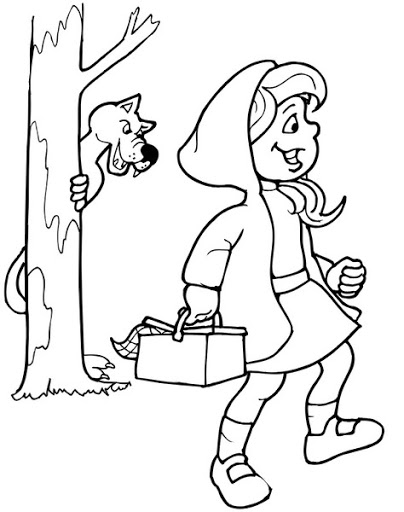 Odpowiedz  na kilka pytań:Kogo widzisz na obrazku?Co dziewczynka trzyma w ręce?Dokąd idzie czerwony kapturek?Kto ją obserwuje zza drzewa?Dlaczego dziewczynka idzie do babci?Dlaczego dziewczynka opiekuje się swoją babcią? (Kocha ją) Dlaczego powinniśmy opiekować się i pomagać starszym?A jak Ty pomagasz swoim rodzicom, dziadkom?Zad. 4Czas na trochę ruchu. Zabawa jest wzięta z bajki pt. „Kubuś Puchatek”. Biedny i wiecznie głodny misiu łakomczuszek uwielbia miód. Idzie więc do lasu potykając się o gałęzie, kamienie itd.. Dociera do drzewa, na szczycie którego dostrzega gniazdo pszczół. Wiadomo, że gdzie jest gniazdo i pszczoły, tam jest również słodziutki miód. Mama może być „Misiem” i idzie przez gęsty las do drzewa z gniazdem, a dziecko/ dzieci są „Pszczółkami”, które biegają i próbują obronić gniazdo przed rabusiem. Mama idzie przez las, a dziecko machając rękoma udając latanie pszczół, biega po pokoju i bzyczy. Na hasło: „idzie Kubuś” dzieci kucają, a niedźwiedź  spaceruje  między nimi. Można powtórzyć zabawę lub zamienić się rolami.Zad. 5Czy lubicie zagadki o zwierzętach, o bohaterach z bajek itp.? Proszę przeczytać dziecku zagadkę, a jeśli nie potrafi odgadnąć, podpowiedzieć za pomocą ruchu, gestu lub dźwięku. A może starsze dzieci chętnie dołączą do zabawy?- Ta pani z bajek, w czarnym kapeluszu w podróż po świecie rusza na miotełce...  (Czarownica),- Łaciata na łące się pasie, a gdy do domu wraca mleko ludziom daje... (Krowa),- Jest dziki i zły, a do tego ma bardzo ostre kły... (Dzik),- Pachnące i kolorowe rosną na łące, na bukiet je zbieramy dla każdej damy... (Kwiaty),- Kto przez las do babci wędruje z koszyczkiem, a w koszyczku niesie pełno smakołyków”                     (Czerwmony Kapturek),- Jakie zwierzę z bajki ma takie zwyczaje: wpierw połyka babcie, potem ją udaje? (wilk)- Nie potrzeba czasu wiele, by odgadnąć: Jaki potwór mieszkał w jamie pod Wawelem?              (smok wawelski),- Kto za siedmioma górami i za siedmioma lasami mieszkał w chatce maleńkiej z siedmioma krasnoludkami?          (królewna Śnieżka),- Noszą czerwone kubraczki, na brodach rosną im bródki.Nawet, gdy w nie nie wierzysz, łatwo odgadniesz, że to .....(krasnoludki).- To bardzo znany miś, którego przyjacielem jest chłopiec o imieniu Krzyś. Ma czerwony kubraczek, wesoła mina. Od jedzenia miodu każdy dzień zaczyna. (Kubuś Puchatek),Zad. 6Proszę wydrukować  obrazki zjawisk atmosferycznych (ew. samodzielnie je narysować ołówkiem), a następnie pozwolić  dziecku powycinać obrazki. Proszę narysować wielki garnek i poprosić dziecko, aby przykleiło wszystkie obrazki w garnku. Na zakończenie niech  pokoloruje najładniej jak potrafi. Przysłowie mówi: „W MARCU JAK W GARNCU”. Na początku marca omawialiśmy to przysłowie w odniesieniu do zbliżającej się wiosny. (słońce, chmura , piorun, deszcz, błyskawica, śnieg, wiatr). Dlaczego tak się mówi. Co dziecko widzi za oknem? Jaka jest właśnie pogoda? Czy przypomina sobie, jak było wczoraj? Czy jest zimno czy ciepło?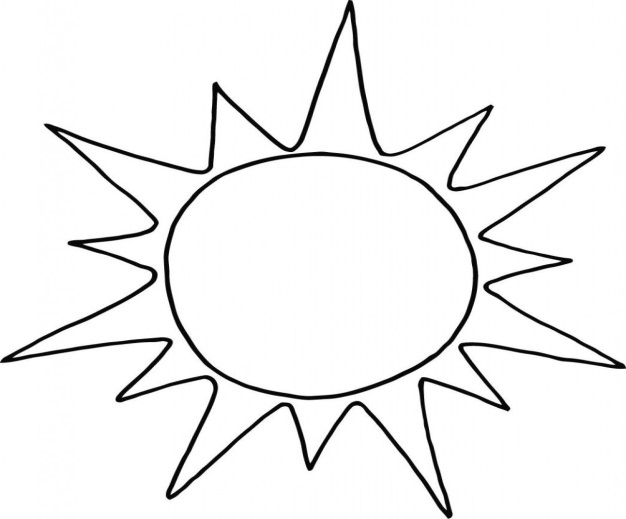 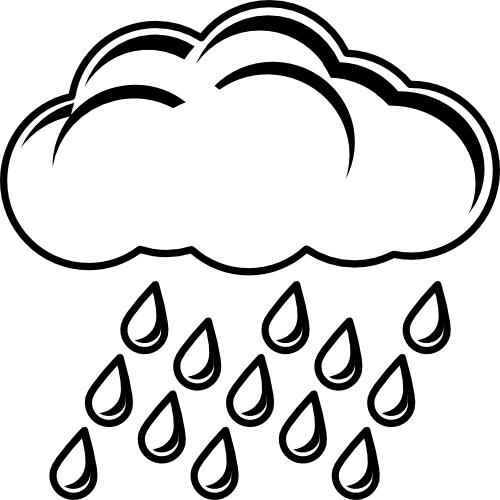 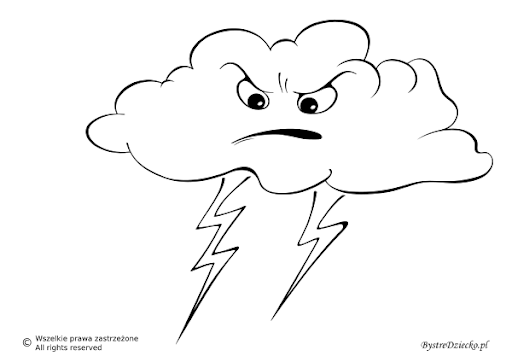 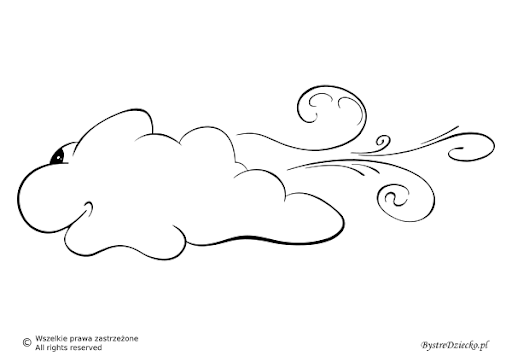 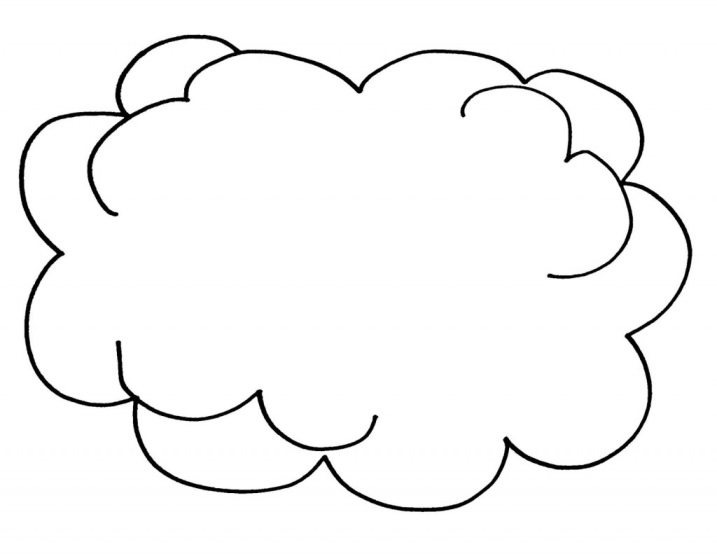 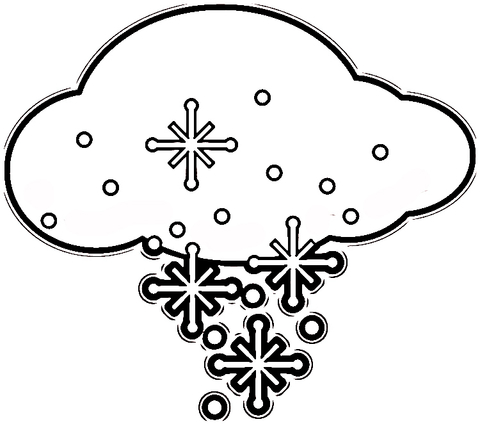 Zad. 7Na obrazku widzimy: Co widzicie na obrazku? (figury geometryczne). Dzieci znają to nazewnictwo i potrafią nazwać poszczególne figury. Jeśli nie pamiętają, to nic się nie stało. Powtarzanie czyni z nas mistrza!   Proszę wydrukować tę stronę, bądź samodzielnie narysować ołówkiem różnej wielkości podane figury geometryczne. Dzieci znają również prostokąt, ale tyle figur wystarczy.      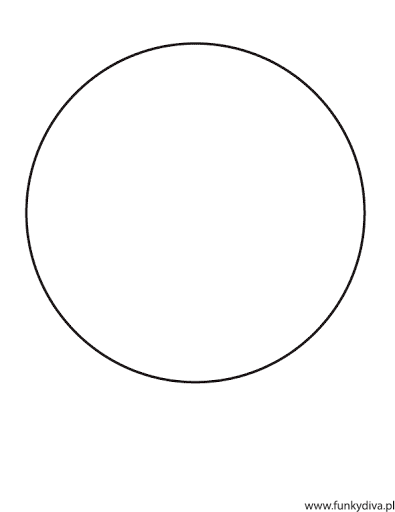 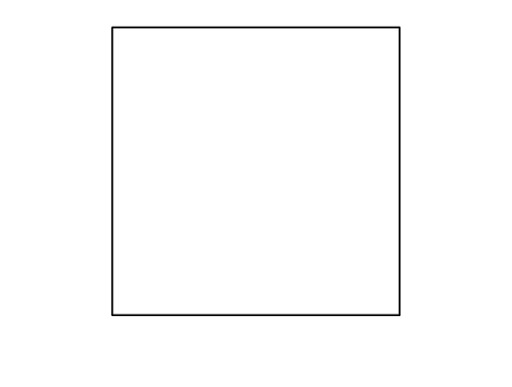 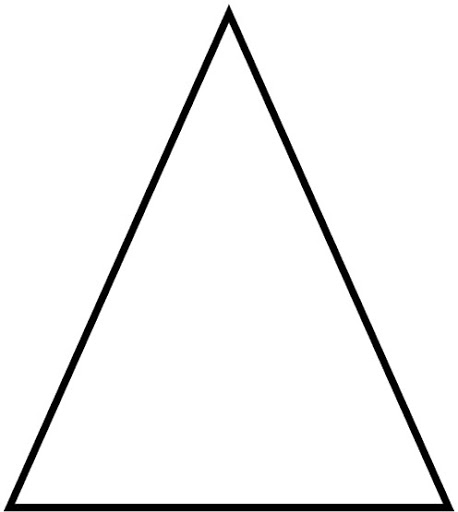 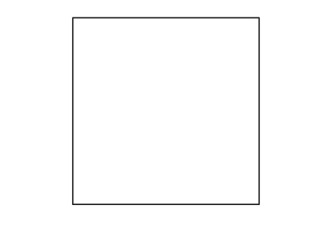 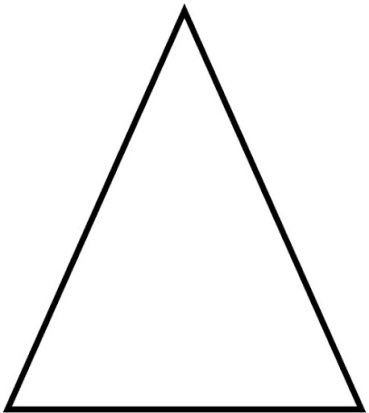 Polecenie:- Pokoloruj na NIEBIESKO wszystkie kółka,- Otocz pętlą największe  koło,- Pokoloruj na CZERWONO wszystkie kwadraty,- Otocz pętlą najmniejszy kwadrat,- Jakie figury zostały niepokolorowane? Umiesz je nazwać? (trójkąty) Brawo! Trójkąty- Pokoloruj je na ŻÓŁTO. - Czy potrafisz policzyć poszczególne figury? Zabawy z figurami towarzyszą nam bardzo często. Jedne dzieci potrafią je nazwać, a inne mają trudności. Nic się nie stało. To jest zabawa. Można najpierw przypomnieć dziecku nazwy figur geometrycznych, a dopiero potem zacząć z nim wykonywać zadanie. Przypominam, aby wszystkie dziecięce prace plastyczne, oraz  te z zadaniami opisać i zbierać w teczce. Przyjdzie czas, spotkamy się, pozbieram je wszystkie do dziecięcych teczek. Zad. 8Zadanie 7 i 8 dotyczą obszaru matematycznego. To trudna, ale piękna nauka. Dzieci przypomniały sobie poznane różne figury geometryczne. Proszę, poszukajcie tych figur w pokoju, łazience czy w kuchni. Dzieci poznały również figurę: PROSTOKĄT, która może sprawiać im trudność. - prostokątna wanna  w łazience,- okrągłe talerze w szafie kuchennej (jeśli takie posiadacie), miski- prostokątne, czasem kwadratowe okna,- prostokątne drzwi, książka itd.Jeśli dziecko nie może znaleźć przykładów, to dla nas okazja poszukać z nim figur geometrycznych w codziennym życiu.Zad. 9                                JĘZYK ANGIELSKIProszę regularnie włączać piosenki dziecku. Proszę pozwolić mu również oglądać wideoclip. Dobrym pomysłem jest również nagrać piosenki na pendrivie i puszczać je wszędzie, aby tylko słyszało. Czasem pozwalam dzieciom oglądać i słuchac piosenki, ale głownie my je słuchamy i śpiewamy z pokazywaniem.Na początku zajęć piosenka powitalna: „HELLO, HELLO” „HELLO, HELLO, HOW ARE YOU?”https://www.youtube.com/watch?v=tVlcKp3bWH8Hello, Hello, how are you?
Hello, Hello, how are you?
Hello,
Hello,
How are you?
How are you today?I am fine; I am great
I am fine;
I am just great
I am fine; I am great
I'm very well today!
Great!Hello, Hello, how are you?
Hello, Hello, how are you?
Hello, Hello, How are you?
How are you today?I am hungry; I am tired
I am hungry; I am tired
I am hungry; I am tired
I'm…Tłumaczenie tekstu jest na stronie.Poznaliśmy wiele kolorów, ale takie główne (czerwony, żółty i zielony) znajdują się w ulubionej przez dzieci piosence pt.„ Traffic lights” (super simple songs- to platforma edukacyjna z piosenkami dla najmłodszych, łatwe, przyjemne dla ucha)https://www.youtube.com/watch?v=Ow1i916uYYU“TRAFFIC  LIGHTS”Green says;  Go!  x2Go!, x3Go!, x3Yellow says; Slow!  x2Slow!  x3Red says; Stop! X2Stop!  x3Stop!  x3 Go!   x3Slow!  x3And now Stop!Jak wspomniałam, znamy  wiele kolorów. Proponuję teraz bajkę po angielsku, gdzie jest budowana  magiczna maszyna, która następnie wypuszcza balony. Wyraźna wymowa kolorów, gdzie zawsze można powtarzać  z dziećmi   kolory. https://www.youtube.com/watch?v=5HJDrNSntNored- czerwony, green- zielony, blue- niebieski, yellow- żółty, black- czarny, white- biały, brown- brązowy, pink- różowy, purple- purpurowy, orange- pomarańczowy, grey- szary(ten kolor poznaliśmy ostatnio).Może Państwo znają inne bajki z kolorami po angielsku. Jest ich wyjątkowo dużo. Na zakończenie naszej lekcji języka angielskiego: „Bye bye, good- bye” https://www.youtube.com/watch?v=PraN5ZoSjiY Bye bye, good- bye,Bye x4, good-bye.I can clap my hands.I can stemp my feet.Bye bye, good- bye. Good-bye!Hello- witaj!       Bye- bye/ good bye- do widzenia! (pa pa, na razie)I can clap my hands- Mogę klaskać w swoje dłonie.I can stemp my feet- Mogę wywinąć stopy ( w dosłownym tłumaczeniu)Have fun, and Good Luck!Każda nasza lekcja z języka angielskiego będzie zaczynała się piosenką pt. „Hello, hello!”, a kończyć piosenką pt.”Bye bye, good-bye”.Kończąc te zajęcia, pragnę życzyć Państwu spokojnego  weekendu I świetnej rodzinnej zabawy. Moja rada jest taka, abyście Państwo najpierw przeanalizowali poszczególne zadania i przygotowali materiały do nich (wydrukować lub zrobić je samodzielnie), a następnie podzielić je na kilka części i wtedy zacząć zabawę ze swoimi maluchami. Moim zdaniem, mogą Państwo zaangażować starsze rodzeństwo do tych zadań. Z pozdrowieniami,Renata Kowalska- 